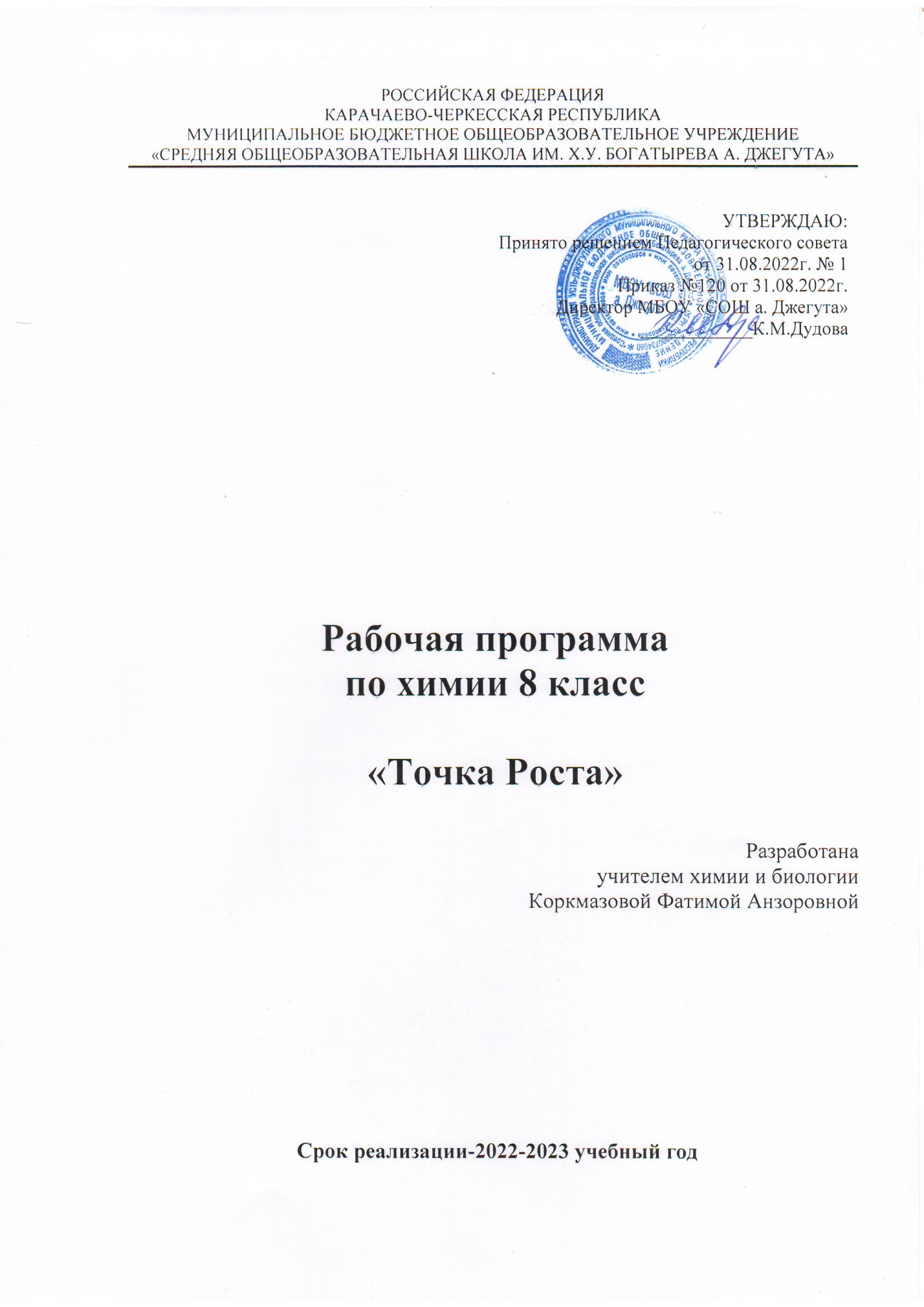 Пояснительная записка.1.1	Требований к результатам основного общего образования, представленных в федеральном государственном образовательном стандарте общего образования второго поколения. В ней также учитываются идеи развития и формирования универсальных учебных действий для основного общего образования.1.2		Цели обучения с учетом специфики учебного предметаОсновные цели изучения химии направлены:на освоение важнейших знаний об основных понятиях и законах химии, химической символике;на овладение умениями наблюдать химические явления, проводить химический эксперимент, производить расчеты на основе химических формул веществ и уравнений химических реакций;на развитие познавательных интересов и интеллектуальных способностей в процессе проведения химического эксперимента, самостоятельного приобретения знаний в соответствии с возникающими жизненными потребностями;на воспитание отношения к химии как к одному из фундаментальных компонентов естествознания и элементу общечеловеческой культуры;на применение полученных знании и умений для безопасного использования веществ и материалов в быту, сельском хозяйстве и на производстве, решения практических задач в повседневной жизни, предупреждения явлений, наносящих вред здоровью человека и окружающее среде.1.3	Задачи обучения.Одной из важнейших задач основного общего образования является подготовка обучающихся к осознанному и ответственному выбору жизненного и профессионального пути. Обучающиеся должны научиться самостоятельно ставить цели и определять пути их достижения, использовать приобретенный в школе опыт в реальной жизни, за рамками учебного процесса.Химия как учебный предмет вносит существенный вклад в воспитание и развитие обучающихся; она призвана вооружить их основами химических знаний, необходимых для повседневной жизни, заложить фундамент для дальнейшего совершенствования этих знаний, а также способствовать безопасному поведению в окружающей среде и бережному отношению к ней. Развитие познавательных интересов в процессе самостоятельного приобретения химических знаний и использование различных источников информации, в том числе компьютерных.Воспитание убежденности в позитивной роли химии в жизни современного общества, необходимости химически грамотного отношения к своему здоровью и окружающей среде.1.4	Общая характеристика учебного предмета. В содержании данного курса представлены основополагающие теоретические сведения по химии, включающие изучение состава и строения веществ, зависимости их свойств от строения, исследование закономерностей химических превращений и путей управления ими в целях получения веществ, материалов, энергии.Содержание учебного предмета включает сведения о неорганических веществах, их строении и свойствах, а также химических процессах, протекающих в окружающем мире. Наиболее сложные элементы Фундаментального ядра содержания общего образования по химии, такие, как основы органической и промышленной химии, перенесены в программу средней (полной) общеобразовательной школы.Теоретическую основу изучения неорганической химии составляет атомно-молекулярное учение, периодический закон Д.И. Менделеева с краткими сведениями о строении атомов, видах химической связи, закономерностях протекании химических реакций.В изучении курса значительна роль отводится химическому эксперименту: проведению практических и лабораторных работ и описанию их результатов; соблюдению норм и правил поведения в химических лабораториях.1.5	Общая характеристика учебного процесса:Основные технологии обучения:Программа курса «Химии» построена на основе спиральной модели, предусматривающей постепенное развитие и углубление теоретических представлений при линейном ознакомлении с эмпирическим материаломТесты, самостоятельные работа, контрольные работы, устный опрос, защита проекта.Преобладающими формами текущего контроля УУД  являются самостоятельные и контрольные работы, различные тестовые формы контроля. Промежуточная аттестация проводится согласно  локальному акту образовательного учреждения в форме контрольных работ, зачётный урок – в форме тестирования – в конце года.Содержание программы носит развивающий характер. Для организации процесса обучения используются основные технологии обучения: личностно-ориентированные технологии, интерактивные технологии, исследовательские методы, проектные методы, игровые технологии, кейс метод.Логические связи  предмета «Химия»  с остальными предметами учебного плана:        В программе учитывается реализация межпредметных связей с курсом физики (7 класс) и биологии (6-7 классы), где дается знакомство с строением атома, химической организацией клетки и процессами обмена веществ.          Планирование  включает  реализацию  межпредметных связей химии  с  курсами: физики,  биологии,  географии, экологии  в соответствующих  темах  уроков  в  8 – 9  классе.1.6	Обоснование выбора УМК, на основе которого ведется преподавание предмета «Химия»В соответствии с Федеральным законом  «Об образовании в РФ» основной задачей  является: осуществление целенаправленного процесса воспитания и обучения граждан РФ в интересах учащихся и их родителей, общества, государства, сопровождающегося достижением обучающимися установленных требований федерального компонента государственного образовательного стандарта. Обеспечение единства образовательного пространства, преемственность основных образовательных программ начального общего, основного общего, среднего (полного) образования.  В целях реализации данной задачи ОУ выбрана для составления рабочей программы авторская программа курса химии для 8-9 классов общеобразовательных учреждений / Н.Н. Гара  – М.: Просвещение, 2013. Данная программа имеет гриф «Соответствует федеральному компоненту государственного стандарта», составлена на основании примерных программ. Для реализации содержания  программы  имеется учебно–методический комплекс для учащихся и учителя. Преподавание осуществляется в специализированном кабинете химии.1.7	Описание места учебного предмета  «Химия»  в учебном планеОсобенности содержания курса «Химия» являются главной причиной того, что  этот предмет появляется последним в ряду естественно-научных дисциплин, поскольку для его освоения школьники должны обладать не только определенным запасом предварительных естественно-научных знаний, но и достаточно хорошо развитым абстрактным мышлением.В соответствии с учебным планом «СОШ а. Джегуты» на изучение химии в 8 классе отводится 2 часа в неделю, 68 часов в год,  по базисному учебному плану в 8 классе – 2 часа в неделю (68 часов). 1.8	Описание ценностных ориентиров содержания учебного предмета	«Химия»Для сознательного освоения предмета «Химия» в школьный курс включены обязательные компоненты содержания современного химического образования:1) химические знания (теоретические, методологические, прикладные, описательные — язык науки, аксиологические, исторические и др.);2) различные умения, навыки (общеучебные и специфические по химии);3)  ценностные отношения (к химии, жизни, природе, образованию и т. д.);4) опыт продуктивной деятельности разного характера, обеспечивающий развитие мотивов, интеллекта, способностей к самореализации и других свойств личности ученика;5) ключевые и учебно-химические компетенции.В качестве ценностных ориентиров химического образования выступают объекты, изучаемые в курсе химии, к которым у обучающихся формируется ценностное отношение. При этом ведущую роль играют познавательные ценности, так как данный учебный предмет входит в группу предметов познавательного цикла, главная цель которых заключается в изучении природы.Основу познавательных ценностей составляют научные знания, научные методы познания. Познавательные ценностные ориентации, формируемые в процессе изучения химии, проявляются в признании: ценности научного знания, его практической значимости, достоверности;ценности химических методов исследования живой и неживой природы.Развитие познавательных ценностных ориентаций содержания курса химии позволяет сформировать:уважительное отношение к созидательной, творческой деятельности;понимание необходимости здорового образа жизни;потребность в безусловном выполнении правил безопасного использования веществ в повседневной жизни;сознательный выбор будущей профессиональной деятельности.      Курс химии обладает возможностями для формирования коммуникативных ценностей, основу которых составляют процесс общения, грамотная речь. Коммуникативные ценностные ориентации курса способствуют:правильному использованию химической терминологии и символики;развитию потребности вести диалог, выслушивать мнение оппонента, участвовать в дискуссии;развитию умения открыто выражать и аргументировано отстаивать свою точку зрения. 1.9	Результаты освоения учебного предмета «Химия».Изучение химии в основной школе дает возможность достичь следующих результатов в направлении личностного развития: воспитание российской гражданской идентичности: патриотизма, любви и уважению к Отечеству, чувства гордости за свою Родину, за российскую химическую науку;формирование целостного мировоззрения, соответствующего современному уровню развития науки  и общественной практики, а также социальному, культурному, языковому и духовному многообразию современного мира;формирование ответственного отношения к учению, готовности и способности к саморазвитию и самообразованию на основе мотивации к обучению и познанию, выбору профильного образования на основе информации о существующих профессиях и личных профессиональных предпочтений, осознанному построению индивидуальной образовательной траектории с учетом устойчивых познавательных интересов;формирование коммуникативной компетентности в образовательной, общественно полезной, учебно-исследовательской, творческой и других видах деятельности;формирование понимания ценности здорового и безопасного образа жизни; усвоение правил индивидуального и коллективного безопасного поведения в чрезвычайных ситуациях, угрожающих жизни и здоровью людей;формирование познавательной и информационной культуры, в том числе развитие навыков самостоятельной работы с учебными пособиями, книгами, доступными инструментами и техническими средствами информационных технологий;формирование основ экологического сознания на основе признания ценности жизни во всех её проявлениях и необходимости ответственного, бережного отношения к окружающей среде;развитие готовности к решению творческих задач, умения находить адекватные способы поведения и взаимодействия с партнерами во время учебной и внеучебной деятельности, способности оценивать проблемные ситуации и оперативно принимать ответственные решения в различных продуктивных видах деятельности (учебная поисково-исследовательская, клубная, проектная, кружковая и т. п. )Метапредметными результатами освоения основной образовательной программы основного общего образования являются: овладение навыками самостоятельного приобретения новых знаний, организации учебной деятельности, поиска средств её осуществления;умение планировать пути достижения целей на основе самостоятельного анализа условий и средств их достижения, выделять альтернативные способы достижения цели и выбирать наиболее эффективный способ, осуществлять познавательную рефлексию в отношении действий по решению учебных и познавательных задач.умение понимать проблему, ставить вопросы, выдвигать гипотезу, давать определение понятиям, классифицировать, структурировать материал, проводить эксперименты, аргументировать собственную позицию, формулировать выводы и заключения;умение соотносить свои действия с планируемыми результатами, осуществлять контроль своей деятельности в процессе достижения результата, определять способы действий в рамках предложенных условий и требований, корректировать свои действия в соответствии с изменяющейся ситуацией;формирование и развитие компетентности в области использования инструментов и технических средств информационных технологий (компьютеров и программного обеспечения) как инструментально основы развития коммуникативных и познавательных универсальных учебных действий;умение создавать, применять и преобразовывать знаки и символы, модели и схемы для решения учебных и познавательных задач;умение извлекать информацию из различных источников (включая средства массовой информации, компакт-диски учебного назначения, ресурсы Интернета), свободно пользоваться справочной литературой, в том числе и на электронных носителях, соблюдать нормы информационной избирательности, этики;умение на практике пользоваться основными логическими приемами, методами наблюдения, моделирования, объяснения, решения проблем, прогнозирования и др.;умение организовывать свою жизнь в соответствии с представлениями о здоровом образе жизни, правах и обязанностях гражданина, ценностях бытия, культуры и социального взаимодействия;умение выполнять познавательные и практические задания, в том числе проектные;умение самостоятельно и аргументировано оценивать свои действия и действия одноклассников, содержательно обосновывая правильность или ошибочность результата и способа действия, адекватно оценивать объективную трудность как меру фактического или предполагаемого расхода ресурсов на решение задачи, а также свои возможности в достижении цели определенной сложности;умение работать в группе – эффективно сотрудничать и взаимодействовать на основе координации различных позиций при выработке общего решения в совместной деятельности; слушать партнера, формулировать и аргументировать свое мнение, корректно отстаивать свою позицию и координировать ее с позиции партнеров, в том числе в ситуации столкновения интересов; продуктивно разрешать конфликты на основе учета интересов и позиций всех его участников, поиска и оценки альтернативных способов разрешения конфликтов.Предметными результатами освоения Основной образовательной программы основного общего образования являются:формирование первоначальных систематизированных представлений о веществах, их превращениях и практическом применении; овладение понятийным аппаратом и символическим языком химии;осознание объективно значимости основ химической науки как области современного естествознания, химических превращений органических и неорганических веществ как основы многих явлений живой и неживой природы; углубление представлений о материальном единстве мира;   овладение основами химической грамотности: способностью анализировать и объективно оценивать жизненные ситуации, связанные с химией, навыками безопасного обращения с веществами, используемыми в повседневной жизни; умением анализировать и планировать экологически безопасное поведение в целях сбережения здоровья и окружающей среды;формирование умений устанавливать связи между реально наблюдаемыми химическими явлениями и процессами, происходящими в микромире, объяснять причины многообразия веществ, зависимость их свойств от состава и строения, а также зависимость применения веществ от их свойств;приобретения опыта использования различных методов изучения веществ; наблюдения за их превращениями при проведении несложных химических экспериментов с использованием лабораторного оборудования и приборов;умение оказывать первую помощь при отравлениях, ожогах и других травмах, связанных с веществами и лабораторным оборудованием;овладение приемами работы с информацией химического содержания, представленной в разно форме (в виде текста, формул, графиков, табличных данных, схем, фотографий и др.)создание основы для формирования интереса к расширению и углублению химических знаний и выбора химии как профильного предмета при переходе на ступень среднего (полного) общего образования, а в дальнейшем и в качестве сферы свое профессиональной деятельности;формирование представлений о значении химической науки в решении современных экологических проблем, в том числе в предотвращении техногенных и экологических катастроф.2.	Содержание учебного предмета «Химия»Распределение содержания по классам:8 класс.Раздел 1. Основные понятия химии (уровень атомно-молекулярных представлений)Предмет химии. Химия как часть естествознания. Вещества и их свойства. Чистые вещества и смеси. Методы познания в химии: наблюдение, эксперимент. Приемы безопасно работы с оборудованием и веществами. Строение пламени.Чистые вещества и смеси. Способы очистки веществ: отстаивание, фильтрование, выпаривание, кристаллизация, дистилляция. Физические и химические явления. Химические реакции. Признаки химических реакций и условия возникновения и течения химических реакций. Атомы, молекулы и ионы. Вещества молекулярного и немолекулярного строения. Кристаллические и аморфные вещества. Кристаллические решетки: ионная, атомная и молекулярная. Простые и сложные вещества. Химический элемент. Металлы и неметаллы. Атомная единица массы. Относительная атомная масса.   Язык химии. Знаки химических элементов. Закон постоянства состава вещества. Химические формулы. Относительная молекулярная масса. Качественный и количественный состав вещества. Вычисления по химическим формулам. Массовая доля химического элемента в сложном веществе. Валентность химических элементов. Определение валентности элементов по формулам бинарных соединений. Составление химических формул бинарных соединений по валентности. Атомно – молекулярное учение. Закон сохранения массы веществ. Жизнь и деятельность М.В. Ломоносова. Химические уравнения. Типы химических реакций.Кислород. Нахождение в природе. Получение кислорода в лаборатории и промышленности. Физические и химические свойства кислорода. Горение.  Оксиды. Применение кислорода. Круговорот кислорода в природе. Озон, аллотропия кислорода. Воздух и его состав. Защита атмосферного воздуха от загрязнений. Водород. Нахождение в природе. Получение водорода в лаборатории и промышленности. Физические и химические свойства водорода. Водород – восстановитель. Меры безопасности при работе с водородом. Применение водорода.Вода. Методы определения состава воды – анализ и синтез. Физические свойства воды. Вода в природе и способы ее очистки. Аэрация воды. Химические свойства воды. Применение воды. Вода – растворитель. Растворимость веществ в воде. Массовая доля растворенного вещества.Количественные отношения в химии. Количество вещества. Моль. Молярная масса. Закон Авогадро. Молярный объем газов. Относительная плотность газов. Объемные отношения газов при химических реакциях.Важнейшие классы неорганических соединений. Оксиды: состав, классификация. Основные и кислотные оксиды. Номенклатура оксидов. Физические и химические свойства, получение и применение оксидов. Гидроксиды. Классификация гидроксидов. Основания. Состав. Щелочи и нерастворимые основания. Номенклатура. Физические и химические свойства оснований. Реакция нейтрализации. Получение и применение оснований. Амфотерные оксиды и гидроксиды. Кислоты. Состав. Классификация. Номенклатура. Физические и химические свойства кислот.  Вытеснительный ряд металлов. Соли. Состав. Классификация. Номенклатура. Физические свойства солей. Растворимость солей в воде. Химические свойства солей. Способы получения солей. Применение солей. Генетическая связь между основными классами неорганических соединений.Демонстрации. Ознакомление с образцами простых и сложных веществ. Способы очистки веществ: кристаллизация, дистилляция, хроматография. Опыты, подтверждающие закон сохранения массы веществ.Получение и собирание кислорода методом вытеснения воздуха и воды. Определение состава воздуха. Коллекция нефти, каменного угля и продуктов их переработки.Получение водорода в аппарате Кипа, проверка водорода на чистоту, горение водорода, собирание водорода методом вытеснения воздуха  и воды.  Анализ воды. Синтез воды.    Знакомство с образцами оксидов, кислот, оснований и солей. Нейтрализация щёлочи кислотой в присутствии индикатора.Лабораторные опыты. Рассмотрение веществ с различными физическими свойствами. Разделение смеси с помощью магнита. Примеры физических и химических явлений. Реакции, иллюстрирующие основные признаки характерных реакции. Разложение основного карбоната меди (II). Реакция замещения меди железом. Ознакомление с образцами оксидов.Взаимодействие водорода с оксидом меди (II).Опыты, подтверждающие химические свойства кислот, оснований.Практические работыПравила техники безопасности при работе в химическом кабинете. Ознакомление с лабораторным оборудованием.Очистка загрязнённой поваренной соли.Получение и свойства кислородаПолучение водорода и изучение его свойств.Приготовление растворов солей с определённой массовой долей растворённого вещества.Решение экспериментальных задач по теме «Основные классы неорганических соединений».Расчетные задачи:Вычисление относительной молекулярной массы вещества по формуле. Вычисление массовой доли элемента в химическом соединении. Установление простейшей формулы вещества по массовым долям элементов.Нахождение массовой доли растворённого вещества в растворе. Вычисление массы растворённого вещества и воды для приготовления раствора определённой концентрации.Объёмные отношения газов при химических реакциях.Вычисления по химическим уравнениям массы, объёма и количества вещества одного из продуктов реакции по массе исходного вещества, объёму или количеству вещества, содержащего определённую долю примесей.Раздел 2. Периодический закон и периодическая система химических элементов Д.И. Менделеева. Строение атома.Первые попытки классификации химических элементов. Понятие о группах сходных элементов. Естественные семейства щелочных металлов и галогенов. Благородные газы. Периодический закон Д.И.Менделеева. Периодическая система как естественно – научное классификация химических элементов. Табличная форма представления классификации химических элементов. Структура таблицы «Периодическая система химических элементов Д.И. Менделеева» (короткая форма): А- и Б- группы, периоды. Физический смысл порядкового элемента, номера периода, номера группы (для элементов А-групп).Строение атома: ядро и электронная оболочка. Состав атомных ядер: протоны и нейтроны. Изотопы. Заряд атомного ядра, массовое число, относительная атомная масса. Современная формулировка понятия «химический элемент». Электронная оболочка атома: понятие об энергетическом уровне (электронном слое), его ёмкости. Заполнение электронных слоев у атомов элементов первого – третьего периодов. Современная формулировка периодического закона. Значение периодического закона. Научные достижения Д.И. Менделеева: исправление относительных атомных масс, предсказание существования неоткрытых элементов, перестановки химических элементов в периодической системе. Жизнь и деятельность Д.И. Менделеева. Демонстрации: Физические свойства щелочных металлов. Взаимодействие оксидов натрия, магния, фосфора, серы с водой, исследование свойств полученных продуктов. Взаимодействие натрия и калия с водой. Физические свойства галогенов. Взаимодействие алюминия с хлором, бромом и йодом. Раздел 3. Строение вещества.Электроотрицательность химических элементов. Основные виды химической связи: ковалентная неполярная, ковалентная полярная, ионная. Валентность элементов в свете электронной теории. Степень окисления. Правила определения степеней окисления элементов. Демонстрации: Сопоставление физико-химических свойств соединений с ковалентными и ионными связями.3.	Тематическое планирование с определением основных видов учебной деятельности.                 Обоснование: при изучении названных тем недостаточно времени для проведения обобщающих  уроков и  уроков по решению расчётных и качественных задач, а уроки эти необходимы, так как направлены на реализацию важнейших требований к знаниям учащихся – применение полученных УУД  для выполнения тренировочных упражнений и подготовке к контрольной работе. Обобщающее тестирование позволяет выявить степень овладения учащимися знаниями по основным вопросам курса органической химии; готовность к сдаче ЕГЭ по химии.Формулировка названий разделов и  тем   соответствует  авторской программе. Все практические работы, демонстрации, лабораторные опыты взяты из программы курса химии для 8-9 классов автора Н.Н. Гар4.	Описание учебно-методического и материально-технического обеспечения образовательного процессаСостав учебно-методического комплекта:Рудзитис Г.Е. Химия: 8 кл.: учеб. для общеобразоват. Учреждений / Г.Е. Рудзитис, Ф.Г. Фельдман. – М.: Просвещение.Химия: 8 кл.: электронное приложение к учебнику.Рудзитис Г.Е. Химия: 9 кл.: учеб. для общеобразоват. Учреждений / Г.Е. Рудзитис, Ф.Г. Фельдман. – М.: Просвещение.Химия: 9 кл.: электронное приложение к учебнику.Гара Н.Н. Химия: задачник с «помощником»: 8-9 классы / Н.Н. Гара. – М.: Просвещение.Гара Н.Н. Химия. Рабочие программы. Предметная линия учебников Г.Е. Рудзитиса, Ф.Г. Фельдмана. 8-9 классы/ Н.Н. Гара. – М.: Просвещение.Радецкий А.М. Химия: дидактический материал: 8-9 кл. / А.М. Радецкий. – М.: Просвещение.Гара Н.Н. Химия. Уроки: 8 кл. / Н.Н. Гара. – М.: Просвещение.Гара Н.Н. Химия. Уроки: 9 кл. / Н.Н. Гара. – М.: Просвещение.Список литературы для учащихся:Учебники:Рудзитис Г.Е. Химия: 8 кл.: учеб. для общеобразоват. Учреждений / Г.Е. Рудзитис, Ф.Г. Фельдман. – М.: Просвещение.Рудзитис Г.Е. Химия: 9 кл.: учеб. для общеобразоват. Учреждений / Г.Е. Рудзитис, Ф.Г. Фельдман. – М.: Просвещение.Гара Н.Н. Химия: задачник с «помощником»: 8-9 классы / Н.Н. Гара. – М.: Просвещение.Список литературы для педагогов:Рудзитис Г.Е. Химия: 8 кл.: учеб. для общеобразоват. Учреждений / Г.Е. Рудзитис, Ф.Г. Фельдман. – М.: Просвещение.Химия: 8 кл.: электронное приложение к учебнику.Рудзитис Г.Е. Химия: 9 кл.: учеб. для общеобразоват. Учреждений / Г.Е. Рудзитис, Ф.Г. Фельдман. – М.: Просвещение.Химия: 9 кл.: электронное приложение к учебнику.Гара Н.Н. Химия: задачник с «помощником»: 8-9 классы / Н.Н. Гара. – М.: Просвещение.Гара Н.Н. Химия. Рабочие программы. Предметная линия учебников Г.Е. Рудзитиса, Ф.Г. Фельдмана. 8-9 классы/ Н.Н. Гара. – М.: Просвещение.Радецкий А.М. Химия: дидактический материал: 8-9 кл. / А.М. Радецкий. – М.: Просвещение.Гара Н.Н. Химия. Уроки: 8 кл. / Н.Н. Гара. – М.: Просвещение.Гара Н.Н. Химия. Уроки: 9 кл. / Н.Н. Гара. – М.: Просвещение.Боровских Т.А. Тесты по химии. Первоначальные химические понятия. Кислород. Водород. Вода, растворы. Основные классы неорганичесих соединений: 8 кл.: к учебнику Г.Е. Рудзитиса, Ф.Г. Фельдмана «Химия. 8 класс». – М.: Издательство «Экзамен», 2010.Боровских Т.А. Тесты по химии. Электролдитическая диссоциация. Кислород и сера. Азот и фосфор. Углерод и кремний. 9 класс: к учебнику Г.Е. Рудзитиса, Ф.Г. Фельдмана «Химия. 9 класс». – М.: Издательство «Экзамен», 2011.Перечень технических средств кабинета:Перечень цифровых информационных ресурсов Интернета:http://ege.yandex.ru/chemistry/http://chem.reshuege.ru/http://himege.ru/http://pouchu.ru/http://enprophil.ucoz.ru/index/egeh_alkeny_alkadieny/0-358http://ximozal.ucoz.ru/_ld/12/1241___4_.pdfhttp://fictionbook.ru/author/georgiyi_isaakovich_lerner/biologiya_polniyyi_spravochnik_dlya_podg/read_online.html?page=3http://www.zavuch.info/methodlib/134/  http://keramikos.ru/table.php?ap=table1000405 http://sikorskaya-olja.narod.ru/EGE.htm www.olimpmgou.narod.ru. http://mirhim.ucoz.ru/index/khimija_8_3/0-41      экологияфизикабиологиягеографияХемофобия, хемофилияРешение  глобальных региональных, локальных  проблем;  безотходные технологии; охрана  атмосферы, гидросферы, почвы, химические загрязненияСтроение атома (ядро, электроны)Важнейшие открытия в физике,Электронный, атомно-силовой микроскопы; ядерный реактор;Силы  в  природеХимическая организация  клетки (органические вещества, минералы, клетчатка); обмен веществ; катализчеловек и  окружающая  среда;фотосинтезМесторождения  полезных ископаемых мира, региона, страны;Условия  среды; почвыАтмосфера, гидросфера;Минеральное и  органическое  сырье;Химическая промышленность(металлургия,  нефтепереработка, переработка газа, угля, гидрометаллургия,  производство минеральных удобрений, машиностроение)№ п/пРазделы программыКоличество часов Количество контрольных работКоличество практических работХарактеристика основных видов деятельности1Основные понятия химии (уровень атомно – молекулярных представлений)54 (51 + 3 часа резервного времени)36Различать предметы изучения естественных наук, понятия «атом», «молекула», «химический элемент», «ион», «частица», «индекс», «коэффициент», «схема химической реакции», «уравнение химической реакции». Наблюдать свойства веществ и их изменения в ходе химических реакций, физические и химические превращения изучаемых веществ. Учиться проводить химический эксперимент. Исследовать свойства изучаемых веществ. Соблюдать правила техники безопасности. Определять признаки химических реакций, относительную атомную массу и валентность элементов, состав простейших соединений по их химическим формулам. Фиксировать в тетради наблюдаемые признаки химических реакций.2Периодический закон и периодическая система химических элементов Д.И. Менделеева. Строение атома7--Классифицировать изученные химические элементы и их соединения. Сравнить свойства веществ, принадлежащих к разным классам, химические элементы разных групп. Устанавливать внутри- и межпредметные связи. Формулировать периодический закон Д.И. Менделеева и раскрывать его смысл. Характеризовать структуру периодической таблицы. Различать периоды, А- и Б- группы. Объяснять физический смысл порядкового номера химического элемента, номеров группы и периода, к которым элемент принадлежит в периодической системе Д.И. Менделеева; закономерности изменения свойств элементов в пределах малых периодов и А-групп. Формулировать определения понятий «химический элемент», «порядковый номер», «массовое число», «изотопы», «относительная атомная масса», «электронная оболочка», «электронный слой». Определять число протонов, нейтронов, электронов у атомов химических элементов, используя периодическую таблицу. Составлять схемы строения атомов первых 20 элементов периодической системы элементов. Делать умозаключение о характере изменения свойств химических элементов с увеличением зарядов атомных ядер. Исследовать свойства изучаемых веществ. Наблюдать физические и химические превращения изучаемых веществ. Описывать химические реакции, наблюдаемые в ходе эксперимента. Участвовать в совместном обсуждении результатов опытов.3Строение вещества. Химическая связь.71-Формулировать определения понятий «ковалентная неполярная связь», «ковалентная полярная связь», «ионная связь», «степень окисления», «электроотрицательность». Определять тип химической связи в соединениях на основании химической формулы. Определять степень окисления элементов в соединениях. Составлять формулы веществ по степени окисления элементов. Составлять сравнительные и обобщающие таблицы, схемы. Итого:Итого:    6846№ п/пНаименование объектов и средств материально – технического обеспеченияКоличество по факту1Печатные пособия Комплект портретов ученых-химиковд2Серия справочных таблиц по химии («Периодическая система химических элементов Д.И. Менделеева», «Растворимость солей, кислот и оснований в воде», «Электрохимический ряд напряжений металлов», «Окраска индикаторов в различных средах»).д3Серия инструктивных таблиц по химиид4Серия таблиц по неорганической химии11III. Информационно-коммуникативные средства Мультимедийные программы (обучающие, тренинговые, контролирующие) по всем разделам курса химии42Электронные библиотеки по курсу химии1Технические средства обучения 1Компьютер 12Мультимедийный проектор13Экран проекционный1Учебно-практическое и учебно-лабораторное оборудованиеПриборы, наборы посуды и лабораторных принадлежностей для химического эксперимента.   Общего назначения1Весы электронные12Нагревательные приборы:  -  спиртовки23Доска для сушки посуды24Комплект электроснабжения кабинета химииКЭМ1Демонстрационные Набор посуды и принадлежностей для демонстрационных опытов по химии3502Столик подъемный13Штатив для демонстрационных пробирок ПХ-2124Штатив металлический ШЛБ105Экран фоновый черно-белый (двусторонний)1 (микро)6Набор флаконов (250 – 300 мл для хранения растворов реактивов)180 шт1Специализированные приборы и аппаратыАппарат (прибор) для получения газов (Киппа)22Озонатор13Прибор для демонстрации светового эффекта реакций14Прибор для определения состава воздуха15Воронка делительная для работы с вредными веществами26Воронка делительная общего назначения71Комплекты для лабораторных опытов и практических занятий по химии Весы механические лабораторные 32Весы электронные учебные лабораторные ВУЛ-50 ЭМ63Набор банок для хранения твердых реактивов (30 – 50 мл)170 + 404Набор склянок (флаконов) для хранения растворов реактивов3505Набор пробирок (ПХ-14, ПХ-16)65 + 206Прибор для получения газов607Комплекты для монтажа химического оборудования МБ78Цилиндры мерные стеклянные7 + 29Кристаллизатор11Модели Набор кристаллических решеток: алмаза, графита, поваренной соли12Набор моделей – аппликаций для иллюстрации типов химических реакций13Набор для моделирования электронного строения атомов элементов1VIII.Натуральные объекты,   коллекции1Топливо 3Реактивы  (по норме)В наличииНабор № 1 ОС «Кислоты»Кислота серная  Кислота соляная Набор № 2 ОС «Кислоты»    Кислота азотная  Кислота ортофосфорная  Набор № 3 ОС «Гидроксиды»Калия гидроксид   Кальция гидроксид  Натрия гидроксид  Набор № 4 ОС «Оксиды металлов»Алюминия оксид  Бария оксид   Железа (III) оксид  Кальция оксид Магния оксид Меди (II) оксид (гранулы) Калия оксид  Цинка оксид 0,05 кгНабор № 5 ОС «Металлы»Алюминий (гранулы)  Алюминий (стружка)     Железо восстановленное  (порошок) Магний  (опилки)  Медь (гранулы, опилки)     Цинк (гранулы) Набор № 6 ОС «Щелочные и щелочноземельные металлы»Литий 5 ампулНатрий 20 ампул20 ампул25 ампулНабор № 7 ОС «Огнеопасные вещества»Сера (порошок) Набор № 9 ОС «Галогениды»Бария хлорид Железа (III) хлорид Калия хлорид Кальция хлорид Магния хлорид Меди (II) хлорид Натрия хлорид Цинка хлорид Калия иодид  Калия бромид   Набор № 10 ОС «Сульфаты. Сульфиты. Сульфиды»Алюминия сульфат Железа (II) сульфат Калия сульфат Кальция сульфат   Магния сульфат Меди (II) сульфат безводный Меди (II) сульфат 5-ти водный Натрия сульфид Натрия сульфат Цинка сульфат  Набор № 11 ОС «Карбонаты»Калия карбонат (поташ)  Меди (II) карбонат основной Натрия карбонат Натрия гидрокарбонат   Кальция карбонат   Магния карбонат Набор № 12 ОС «Фосфаты. Силикаты»Натрия силикат 9-ти водный Натрия ортофосфат  трехзамещенный Набор № 14 ОС «Соединения марганца» Калия перманганат (калий марганцевокислый) Набор № 16 ОС «Нитраты»Алюминия нитрат Калия нитрат  Кальция нитрат Меди (II) нитрат Натрия нитрат Серебра нитрат 0, Набор № 17 ОС «Индикаторы»Лакмоид Метиловый оранжевый      Фенолфталеин Тематическое планирование по химии в 8 классе Г.Е. Рудзитиса, Ф.Г.Фельдмана(2 часа в неделю - 68 часов)Тематическое планирование по химии в 8 классе Г.Е. Рудзитиса, Ф.Г.Фельдмана(2 часа в неделю - 68 часов)Тематическое планирование по химии в 8 классе Г.Е. Рудзитиса, Ф.Г.Фельдмана(2 часа в неделю - 68 часов)Тематическое планирование по химии в 8 классе Г.Е. Рудзитиса, Ф.Г.Фельдмана(2 часа в неделю - 68 часов)Тематическое планирование по химии в 8 классе Г.Е. Рудзитиса, Ф.Г.Фельдмана(2 часа в неделю - 68 часов)Тематическое планирование по химии в 8 классе Г.Е. Рудзитиса, Ф.Г.Фельдмана(2 часа в неделю - 68 часов)№СодержаниеК-во ча-сов       Дата проведения       Дата проведенияпримечание№СодержаниеК-во ча-совПо плану По факту           Раздел 1. Основные понятия химии (уровень атомно-молекулярных представлений) (51 час +  3 часа резервного времени).           Раздел 1. Основные понятия химии (уровень атомно-молекулярных представлений) (51 час +  3 часа резервного времени).           Раздел 1. Основные понятия химии (уровень атомно-молекулярных представлений) (51 час +  3 часа резервного времени).           Раздел 1. Основные понятия химии (уровень атомно-молекулярных представлений) (51 час +  3 часа резервного времени).           Раздел 1. Основные понятия химии (уровень атомно-молекулярных представлений) (51 час +  3 часа резервного времени).           Раздел 1. Основные понятия химии (уровень атомно-молекулярных представлений) (51 час +  3 часа резервного времени).Предмет химии. Химия как часть естествознания. Вещества и их свойства.1Методы познания в химии: наблюдение, эксперимент1Практическая работа №1. Правила техники безопасности при работе в химическом кабинете. Ознакомление с лабораторным оборудованием.1Чистые вещества и смеси. Способы разделения смесей1Практическая работа № 2.  Очистка загрязненной поваренной соли.1Физические и химические явления. Химические реакции.1Атомы и молекулы, ионы.1Вещества молекулярного и немолекулярного строения. Кристаллические решетки.1Простые и сложные вещества. Химический элемент. Металлы и неметаллы.1Язык химии. Знаки химических элементов. Относительная атомная масса.1Закон постоянства состава веществ1Химические формулы. Относительная молекулярная масса. Качественный и количественный состав вещества.1Массовая доля химического элемента в соединении.1Валентность химических элементов. Определение валентности элементов по формулам бинарных соединений.1Составление химических формул бинарных соединений по валентности.1Атомно-молекулярное учение.1Закон сохранения массы веществ.1Химические уравнения.1Типы химических реакций1Повторение и обобщение по теме «Первоначальные химические понятия»1Контрольная работа №1 по теме: «Первоначальные химические понятия».1Кислород, его общая характеристика и нахождение в природе. Получение кислорода и его физические свойства1Химические свойства кислорода. Оксиды. Применение. Круговорот кислорода в природе.1Практическая работа №3. Получение и свойства кислорода.1Озон. Аллотропия кислорода1Воздух и его состав.  Защита атмосферного воздуха от загрязнения.1Водород, его общая характеристика и нахождение в природе. Получение водорода и его физические свойства. Меры безопасности при работе с водородом1Химические свойства водорода. Применение.1Практическая работа №4.  «Получение водорода и исследование его свойств»1Вода. Методы определения состава воды  - анализ и синтез. Вода в природе и способы её очистки. Аэрация воды. 1Физические и химические свойства воды. Применение воды.1Вода — растворитель. Растворы. Насыщенные и ненасыщенные растворы. Растворимость веществ в воде.1Массовая доля растворенного вещества.1Решение расчетных задач «Нахождение массовой доли растворенного вещества в растворе. Вычисление массы растворенного вещества и воды для приготовления раствора определенной концентрации»1Практическая работа №5. Приготовление растворов солей с определенной массовой долей растворенного вещества1Повторение и обобщение по темам «Кислород»,«Водород»,  «Вода. Растворы».1Контрольная работа по темам «Кислород», «Водород», «Вода. Растворы».1Моль — единица количества вещества. Молярная масса.1Вычисления по химическим уравнениям.1Закон Авогадро. Молярный объем газов.1Относительная плотность газов1Объемные отношения газов при химических реакциях1Оксиды: классификация, номенклатура, свойства, получение, применение.1Гидроксиды. Основания: классификация, номенклатура, получение.1Химические свойства оснований. Реакция нейтрализации. Окраска индикаторов  в щелочной и нейтральной средах. Применение оснований.1Амфотерные оксиды и гидроксиды.1Кислоты. Состав. Классификация. Номенклатура. Получение кислот.1Химические свойства кислот1Соли. Классификация. Номенклатура. Способы получения солей1Свойства солей1Генетическая связь между основными классами неорганических соединений1Практическая работа №6. Решение экспериментальных задач по теме «Основные классы неорганических соединений»1Повторение и обобщение по теме «Важнейшие классы неорганических соединений»1Контрольная работа №3 по теме: «Основные классы неорганических соединений».1Раздел 2. Периодический закон и периодическая система химических элементов Д.И. Менделеева. Строение атома. (7 часов)Раздел 2. Периодический закон и периодическая система химических элементов Д.И. Менделеева. Строение атома. (7 часов)Раздел 2. Периодический закон и периодическая система химических элементов Д.И. Менделеева. Строение атома. (7 часов)Раздел 2. Периодический закон и периодическая система химических элементов Д.И. Менделеева. Строение атома. (7 часов)Раздел 2. Периодический закон и периодическая система химических элементов Д.И. Менделеева. Строение атома. (7 часов)Раздел 2. Периодический закон и периодическая система химических элементов Д.И. Менделеева. Строение атома. (7 часов)Классификация химических элементов. Понятие о группах сходных элементов.11Периодический закон Д. И. Менделеева.1Периодическая таблица химических элементов (короткая форма): А- и Б-группы, периоды.1Строение атома. Состав атомных ядер. Изотопы. Химический элемент — вид атома с одинаковым зарядом ядра1Расположение электронов по энергетическим уровням. Современная формулировка периодического закона1Значение периодического закона. Научные достижения  Д. И. Менделеева1Повторение и обобщение по теме:  Периодический закон и периодическая система химических элементов Д. И. Менделеева. Строение атома.1Раздел 3. Строение вещества. Химическая связь. (7 часов)Раздел 3. Строение вещества. Химическая связь. (7 часов)Раздел 3. Строение вещества. Химическая связь. (7 часов)Раздел 3. Строение вещества. Химическая связь. (7 часов)Раздел 3. Строение вещества. Химическая связь. (7 часов)Раздел 3. Строение вещества. Химическая связь. (7 часов)Электроотрицательность химических элементов1Ковалентная связь. Полярная и неполярная ковалентные связи1Ионная связь1Валентность и степень окисления. Правила определения степеней окисления элементов1Окислительно-восстановительные реакции1Контрольная работа №4 по темам: «Периодический закон и периодическая система химических элементов Д. И. Менделеева. Строение атома. Строение веществ. Химическая связь»Повторение и обобщение по теме: «Строение веществ. Химическая связь»1